Conferencia Mundial de Radiocomunicaciones (CMR-15)
Ginebra, 2-27 de noviembre de 2015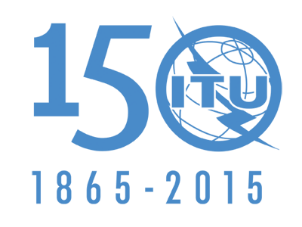 UNIÓN INTERNACIONAL DE TELECOMUNICACIONESUNIÓN INTERNACIONAL DE TELECOMUNICACIONESSESIÓN PLENARIADocumento -SSESIÓN PLENARIAx de x de 2015SESIÓN PLENARIAOriginal: inglésSourceSourceTitle 1Title 1title 2title 2Agenda itemAgenda item